Entwässerungsschächte in der BauzoneAuflagen der Gemeinde KippelIn seiner Sitzung vom 12. Juni 2019 hat der Gemeinderat von Kippel gestützt auf den geotechnischen Bericht der OSPAG AG «Generellen Entwässerungsplan Gemeinde Kippel», das entwässern mit einem Entwässerungsschacht in der Bauzone, unter Einhaltung nachfolgender Auflagen bewilligt.Dem einzureichende Baugesuch müssen folgende Dokumente beiliegen:Plan des genauen Standortes des EntwässerungsschachtesAngaben über die Dimensionierung des SchachtesGeologisches Gutachten über die VersickerungDen Geotechnischen Bericht, das Entwässerungskonzept sowie die geologische Kartierung und die Versickerungskarte finden sie auf unsere Homepage, www.kippel.ch, unter der Rubrik «online Schalter»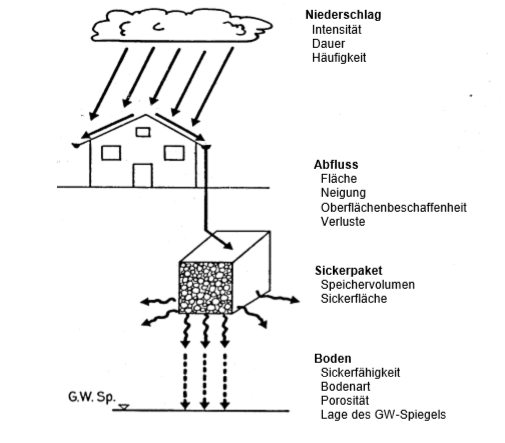 